Show Em What U Got Foundation1710 Gaty AvenueEast St. Louis, Illinois 62205Dear Potential Donor,My name is Edmon Clint Collins. I am the CEO of the Show Em What U Got Foundation, a non-profit organization committed to reducing gun violence within the Greater St. Louis Metropolitan area. Next year, we will celebrate our Thirteenth annual “Put Down the Guns & Pick up Your Sons” Father’s Day Festival on Saturday, June 15, 2024. This is our signature event; where we charge the fathers within the communities to take an active role in rearing sons and daughters who may be actively participating in violence.Gun violence in our region has continued to break families, depopulate our neighborhoods, and stolen many lives. As an organization committed to reducing violence, we understand firsthand the need for intervention and de-escalation. The leading cause of death among children in the United States is gun violence. Thirteen children die every day from guns. Gun violence has been declared a public health issue by the American Medical Association and the American Public Health Association.Our team of experts are dedicated to using their voices, knowledge, and influence to identify the root cause of gun violence, to stop the long-term psychological impact on survivors, their families, and the rest of the community. There is an estimated 400 million guns in the United States, and each year gun violence numbers are rising.  We have been consistent in our efforts to educate the community on gun safety, rallying our legislators about the need to increase research on gun violence prevention, and evidence-based interventions to stop the rising tide of gun violence. We can't do it alone; we need you!!!  Please consider making a tax-deductible donation to our organization to support and help us to continue with our efforts in this worthy cause. Over the years, the "Show Em What U Got Foundation" has taught youth and young adults marketable skills in sound engineering, artist development, video & audio recording, production, offset printing, web development, computer programming, and staging in the high-tech commercial music world, and entrepreneurship. Your tax-deductible donations can be made on our website at www.showemwhatugot.org, or by mailing a check or money order payable to Show Em What U Got, 1710 Gaty Avenue, East Saint Louis, IL. 62205. Thanking you in advance for all the consideration you can give to such a worthy cause.Edmon Clint Collins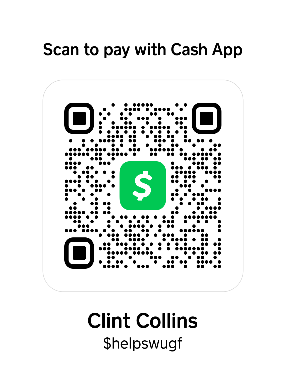 